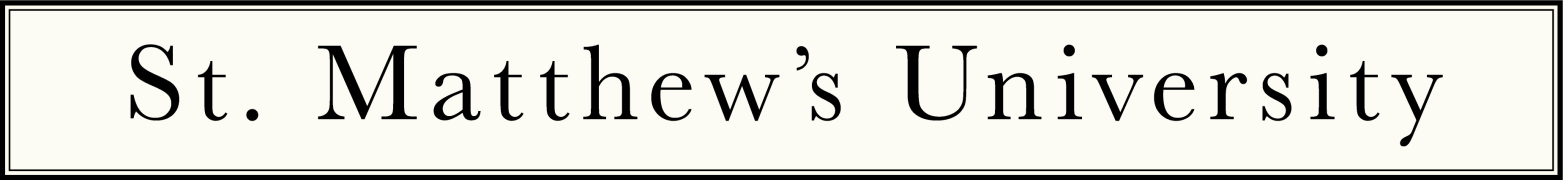 SCHOOL OF VETERINARY MEDICINEAPPLICATION FOR ADMISSIONSt. Matthew’s University School of Veterinary Medicine ApplicationInstructions and ChecklistThis package contains the forms needed to apply to St. Matthew’s University School of Veterinary Medicine. Application packets that are filled out completely require less handling and will result in timely notification of statusThe completed application packet should be returned to St. Matthews University Admissions Office and include all of the following. This checklist is provided for your convenience:Application for Admission FormPlease complete ALL parts of the form. Do not leave any sections blank.Personal StatementApplicants must submit a personal statement with the application form. This offers an opportunity for the applicant to describe those personal attributes, characteristics, and interest that underlie the decision to study medicine. Participation in research projects, hobbies, and health-related employment or volunteer work may be considered in the deliberations of the admissions committee. 2 Letters of RecommendationConfidential appraisals by college advisors, instructors, or others are in important part of the application. Recommendations should be sought from individuals who know the applicant well. $75 Nonrefundable Application FeeGRE score (If taken)Current ResumeST. MATTHEW’S UNIVERSITYSCHOOL OF VETERINARY MEDICINEAPPLICATION FOR ADMISSIONPlease print or type then mail/email completed application with additional documents:St. Matthew's University School of Veterinary Medicine
12124 High Tech Avenue, Suite 350
Orlando, Florida 32817
Phone: 1.800.498.9700 Fax: 1.800.565.7177 Email: admissions@stmatthews.eduTERM INFORMATIONType of Admission Status You Are Seeking: New Student  Transfer Applicant  Re-Admit Applicant Choice of Starting Semester (please be specific): Spring (January) / Summer (May) / Fall (September)    Year:_____________  PERSONAL INFORMATION Legal First Name *________________________________________________Middle Name ____________________________________________________   Legal Last Name * ________________________________________________Other Names Used (For example – maiden name, legal name change, aliases)_______________________________________________________________Date of Birth * (yyyy-mm-dd) ________________________________________Gender * _________________________________CONTACT  INFORMATION Mailing Address Line 1 * ____________________________________________Mailing Address Line 2   ____________________________________________City *  _____________________________________State/Province * _____________________________Zip/Postal Code * ____________________________Country * __________________________________Home Phone * ______________________________Mobile Phone  ______________________________Fax  ______________________________________Permanent Email Address * _________________________________________Confirm Permanent Email Address *  __________________________________Alternate Email Address   ___________________________________________Confirm Alternate Email Address    ____________________________________CITIZENSHIP INFORMATIONAre You a Permanent Resident or Citizen of the United States? *  Citizen  Permanent ResidentNeitherAre You a Permanent Resident or Citizen of Canada?   Citizen  Permanent ResidentNeitherIf you are not a Permanent Resident or Citizen of the United States or Canada, of What Country Are You a Citizen?   _______________________________________________BACKGROUND INFORMATIONHave you been convicted of a felony, misdemeanor or other crime? * Yes   NoIf Yes, Please Explain: ______________________________________________________________Have you been suspended, dismissed, or forcibly withdrawn from an academic institution for non-academic reasons? *  Yes   NoIf Yes, Please Explain: ______________________________________________________________Have you ever been suspended, dismissed, or placed on probation at an academic institution for academic reasons? *  Yes   NoIf Yes, Please Explain: ______________________________________________________________Do you have any medical conditions or physical/learning disabilities that would require special attention during your medical degree program or interfere with your practice of medicine?  Yes   NoIf Yes, Please Explain: ______________________________________________________________Is English your Primary Language?  *  Yes   NoREFERRAL INFORMATIONHow did you first learn about St. Matthew’s University? * (check all that apply) Advertisement				  Other Veterinary School VMCAS                                                               Postcard Conference                                                         Preview Event Email                                                                   SMU Applicant     ______________________     Facebook                                                            SMU Faculty         ______________________ Family Member                                                   SMU Graduate     ______________________   Friend   __________________                           SMU Student       ______________________      Google or other search engine                            Teacher                                                                                                                                              Graduation Fair                                                   Test Preparation Vendor             Health Profession Advisor                                   Twitter              Internet                                                                Vet Conference                                                                                                                  Letter                                                                   Veterinary Professional                                                                                                   Online Forum                                                      Veterinary School Poster                                                                                WebinarSTANDARDIZED TEST SCORESGRE:   Quantitative: ______________ Verbal: ______________ Analytical: ______________  ALL COLLEGES ATTENDED PREVIOUSLY                                                                                                                     (Do not include previous veterinary schools here)College Name                   Start Date (yyyy-mm-dd)     End Date (yyyy-mm-dd)      Degrees Earned         GPA__________________       ____________________      ___________________        ______________         ____College Name                   Start Date (yyyy-mm-dd)     End Date (yyyy-mm-dd)      Degrees Earned         GPA__________________       ____________________      ___________________        ______________         ____College Name                   Start Date (yyyy-mm-dd)     End Date (yyyy-mm-dd)      Degrees Earned         GPA__________________       ____________________      ___________________        ______________         ____ALL VETERINARY SCHOOLS ATTENDED PREVIOUSLYSchool  Name                   Start Date (yyyy-mm-dd)     End Date (yyyy-mm-dd)      Degrees Earned         GPA__________________       ____________________      ___________________        ______________         ____School Name                   Start Date (yyyy-mm-dd)     End Date (yyyy-mm-dd)      Degrees Earned         GPA__________________       ____________________      ___________________        ______________         ____School Name                   Start Date (yyyy-mm-dd)     End Date (yyyy-mm-dd)      Degrees Earned         GPA__________________       ____________________      ___________________        ______________         ____SUPPORTING DOCUMENTATION:Please attach the following items with your application when submitted.ResumePersonal Statement  The personal statement indicates:Your purpose for considering a career in Veterinary medicine.Why you would be an asset to St. Matthew’s University School of Veterinary Medicine.Any additional information that would help the Admissions Committee in the evaluation of your application.If you are applying as a transfer student, please also state why you wish to transfer from your present institution and why you wish to transfer to St. Matthew’s University.PAYMENT INFORMATION:A $75.00 application fee is required.  METHOD OF PAYMENT:  __CHECK __MONEY ORDER   __ CREDIT CARD* (Visa or MasterCard only) You may pay online by credit card after your application has been processed by admissions. If paying by check or money order, Please mail it to:Admissions DepartmentSt. Matthew’s University12124 High Tech Avenue, Suite 350Orlando, FL 32817CERTIFICATION STATEMENTI hereby authorize St. Matthew’s University School of Veterinary Medicine to report information concerning my standardized test scores to the U.S. Department of Education, other regulatory bodies, and accrediting bodies. The filing out and submission of this form acknowledges that I understand that withholding any information requested in this application or giving false information may make me ineligible for admission to St. Matthew’s University. With this in mind, I certify that the above statements are correct and complete.No person shall be excluded from participation in, denied benefits of, or be subject to discrimination under any program or activity sponsored or conducted by St. Matthew’s University, on any basis prohibited by applicable law, including but not limited to, race, color, national origin, sex, age, or handicap.Please note: Information on sex, age, ethnic origin, and citizenship status is collected for compliance reports in connection with the federal regulation pursuant to the Civil Rights Acts of 1964, Executive Order 11375 and Title IX of the Education Amendments and Part 86. 45 C.F.R., and will not be used to discriminate in admission to or participate in any educational programs or activities offered by St. Matthew’s University.(University policies and academic requirements are subject to change from time-to-time.)______________________________________        ____________________________________SIGNATURE OF APPLICANT                                		         DATE